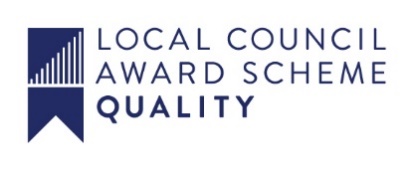 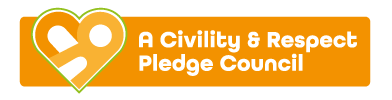 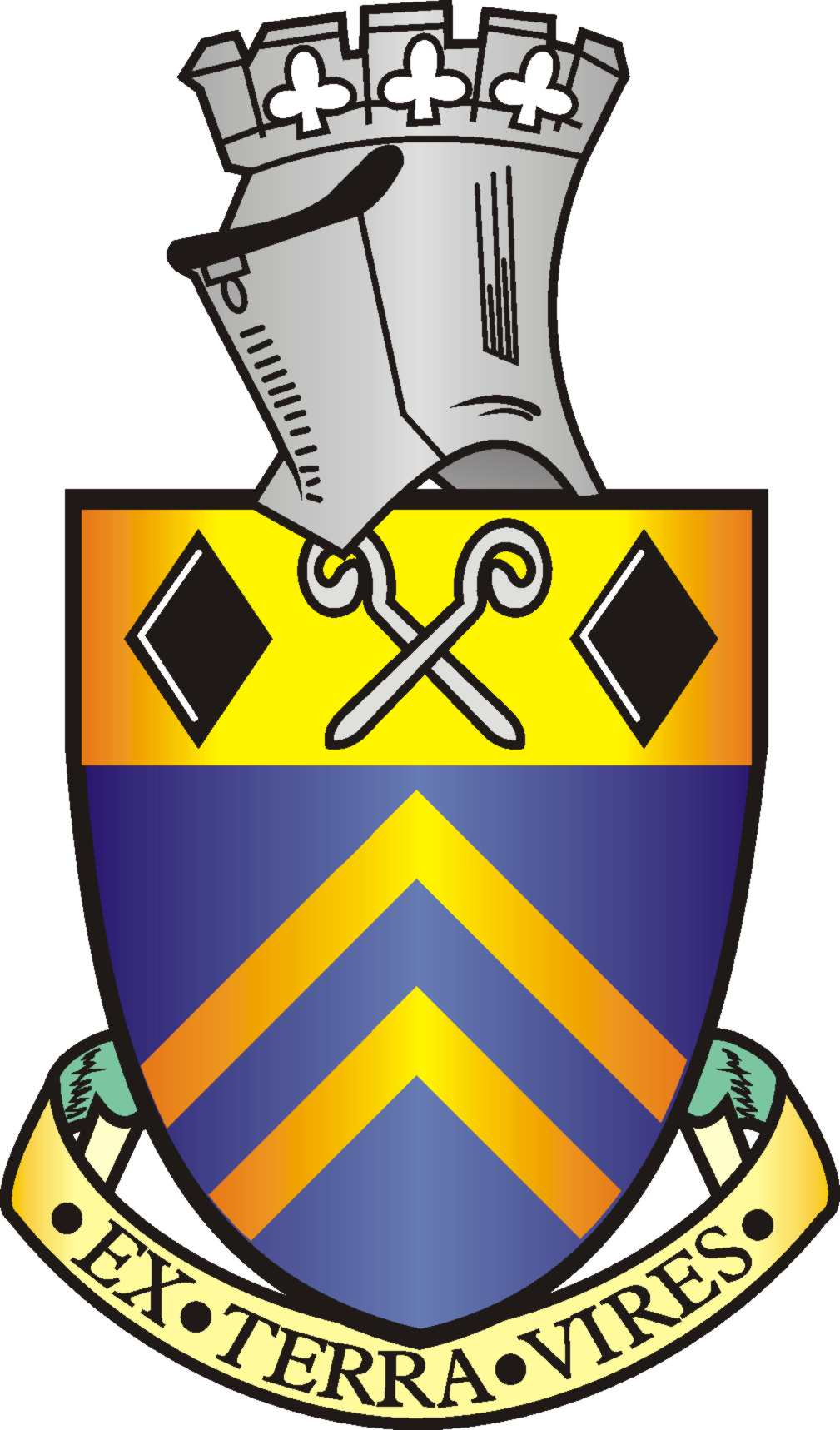 Alfreton Town CouncilPlanning CommitteeAgenda 1st May 2024Rodgers Lane,Alfreton,Derbyshire DE55 7FFTelephone 01773 520032Town Mayor andElected Members Alfreton Town Council.2nd May 2024Dear Member,I hereby give you notice that the Planning Committee meeting will be held at Room 1, Alfreton Houseon: Wednesday 8th May 2024 at 10amAll Members of the committee are summoned to attend for the purpose of considering and resolving the business to be transacted as set out in the following agenda.Please note that all members are invited to attend and participate at the meeting but any decision on any representation may only be made by members of the Planning Committee.Yours sincerely,Tina CrookesTina CrookesTown Clerk and Proper OfficerMEETING OF ALFRETON TOWN COUNCILORDER OF BUSINESS28/23p To receive apologies for absence 29/23p To receive any declarations of interest from MembersMembers are requested to declare the existence and nature of any disclosable pecuniary interest and/or other interest, not already on their register of interests, in any item on the agenda and withdraw from the meeting at the appropriate time, or to request a dispensation. Please note that appropriate forms should be completed prior to commencement of the meeting.30/23p Recording and Filming of Council and Committee MeetingsThe right to record, film and to broadcast meetings of the council and committees is established following the Local Government Audit and Accountability Act 2014. This is in addition to the rights of the press and public to attend such meetings. Meetings or parts of the meetings from which the press and public are excluded may not be filmed or recorded. Members of the public are permitted to film or record meetings to which they are permitted access, in a non-disruptive manner.a. For the purposes of minute taking an Officer will record the meeting audially and delete the files once the draft minutes have been produced.31/23p Public ParticipationThe period of time designated for public participation at a meeting shall not exceed 20 minutes, a member of the public shall not speak for more than 3 minutes, unless directed by the Town Mayor of the meeting. A question may only be asked if notice has been given by delivering it in writing or e-mail to the Town Clerk 7 clear days before the meeting, unless the Town Mayor regards it as urgent in his opinion.A separate public participation procedure exists.Link to Alfreton Town Council policies and procedures32/23p To consider any items which should be taken in exclusion of the press and publicIf the Council decides to exclude the press and public it will be necessary to pass a resolution in the following terms:- “That in view of the confidential nature of the business about to be transacted, to consider a resolution to exclude the Press and Public from the meeting in accordance with the Public Bodies (Admission to Meetings) Act 1960, s1, in order to discuss the item. A reason must be stated33/23p To consider a quotation (if available) for an appraisal of the Conservation area in Alfreton 34/23p To receive the Councils response to the Local Plan and to consider making a charitable donation 35/23p To receive an update on the bus gate at Outseat’s Farm following a site visit36/23p To receive a calendar of Planning Committee meeting dates 37/23p To consider what representations, if any, the Town Council wishes to make on:Ref: AVA/2024/0272Address: 27 Damstead Park Avenue, Alfreton, Derbyshire, DE55 7PRProposal: Convert integral garage to living room with bay window.Date Valid:25/Apr/2024Decision Expected:13/Jun/2024Ref: AVA/2024/0287Address: New Tor , Grange Street, Alfreton, Derbyshire, DE55 7HZProposal: Extension to vehicle accessDate Valid:25/Apr/2024Decision Expected:13/Jun/2024Ref:AVA/2024/0214AVA/2024/0214AVA/2024/0214Address:183 Nottingham Road, Alfreton, Derbyshire, DE55 7FL,183 Nottingham Road, Alfreton, Derbyshire, DE55 7FL,183 Nottingham Road, Alfreton, Derbyshire, DE55 7FL,Proposal:Proposed two storey rear extensionProposed two storey rear extensionProposed two storey rear extensionDate Valid:4/Apr/20244/Apr/20244/Apr/2024Decision Expected:23/May/202423/May/202423/May/2024Decision Issued:Applicant:Mr And Mrs P Knowles  183 Nottingham Road, Alfreton, Derbyshire, DE55 7FL,Mr And Mrs P Knowles  183 Nottingham Road, Alfreton, Derbyshire, DE55 7FL,Mr And Mrs P Knowles  183 Nottingham Road, Alfreton, Derbyshire, DE55 7FL,Agent:Mr P Lingwood  17 Northam Drive, Ripley, Derbyshire, DE5 3SD,Mr P Lingwood  17 Northam Drive, Ripley, Derbyshire, DE5 3SD,Mr P Lingwood  17 Northam Drive, Ripley, Derbyshire, DE5 3SD,Parish:Alfreton   Ward:  AlfretonAlfreton   Ward:  AlfretonAlfreton   Ward:  AlfretonOfficer:Rebecca Smith  (rebecca.smith@ambervalley.gov.uk)Rebecca Smith  (rebecca.smith@ambervalley.gov.uk)Rebecca Smith  (rebecca.smith@ambervalley.gov.uk)Consultees:APAR, DCCHB,  APAR, DCCHB,  APAR, DCCHB,  Ref:AVA/2024/0176AVA/2024/0176AVA/2024/0176Address:16 Hopkinson Close, Alfreton, Derbyshire, DE55 7SP,16 Hopkinson Close, Alfreton, Derbyshire, DE55 7SP,16 Hopkinson Close, Alfreton, Derbyshire, DE55 7SP,Proposal:Raised patio to rear gardenRaised patio to rear gardenRaised patio to rear gardenDate Valid:10/Apr/202410/Apr/202410/Apr/2024Decision Expected:29/May/202429/May/202429/May/2024Ref:AVA/2024/0190AVA/2024/0190AVA/2024/0190Address:Land Off, Eachwell Lane, Alfreton, Derbyshire, ,Land Off, Eachwell Lane, Alfreton, Derbyshire, ,Land Off, Eachwell Lane, Alfreton, Derbyshire, ,Proposal:Variation of condition 3 (site access highway works) of AVA/2013/0181 to the following - The development hereby shall be carried out only in accordance with the details and specifications shown on the drawing E606-278-12 Revision A.Variation of condition 3 (site access highway works) of AVA/2013/0181 to the following - The development hereby shall be carried out only in accordance with the details and specifications shown on the drawing E606-278-12 Revision A.Variation of condition 3 (site access highway works) of AVA/2013/0181 to the following - The development hereby shall be carried out only in accordance with the details and specifications shown on the drawing E606-278-12 Revision A.Date Valid:19/Mar/202419/Mar/202419/Mar/2024Decision Expected:4/Jun/20244/Jun/20244/Jun/2024Ref:AVA/2024/0270AVA/2024/0270AVA/2024/0270Address:78 High Street, Alfreton, Derbyshire, DE55 7BE,78 High Street, Alfreton, Derbyshire, DE55 7BE,78 High Street, Alfreton, Derbyshire, DE55 7BE,Proposal:Non material amendment to AVA/2023/0353 for bay windows to the extension instead of floor to ceiling windows. Render to extension to match existing main building instead of brick.Non material amendment to AVA/2023/0353 for bay windows to the extension instead of floor to ceiling windows. Render to extension to match existing main building instead of brick.Non material amendment to AVA/2023/0353 for bay windows to the extension instead of floor to ceiling windows. Render to extension to match existing main building instead of brick.Date Valid:9/Apr/20249/Apr/20249/Apr/2024Decision Expected:30/Apr/202430/Apr/202430/Apr/2024Decision Issued:22/Apr/202422/Apr/202422/Apr/2024Ref:AVA/2024/0234AVA/2024/0234AVA/2024/0234Address:72 Damstead Park Avenue, Alfreton, Derbyshire, DE55 7PR,72 Damstead Park Avenue, Alfreton, Derbyshire, DE55 7PR,72 Damstead Park Avenue, Alfreton, Derbyshire, DE55 7PR,Proposal:Proposed single storey rear extension. Alterations to existing side garden wall to increase usable garden area.Proposed single storey rear extension. Alterations to existing side garden wall to increase usable garden area.Proposed single storey rear extension. Alterations to existing side garden wall to increase usable garden area.Date Valid:17/Apr/202417/Apr/202417/Apr/2024Decision Expected:5/Jun/20245/Jun/20245/Jun/2024Ref:AVA/2024/0252AVA/2024/0252AVA/2024/0252Address:12A Milton Avenue, Alfreton, Derbyshire, DE55 7LA,12A Milton Avenue, Alfreton, Derbyshire, DE55 7LA,12A Milton Avenue, Alfreton, Derbyshire, DE55 7LA,Proposal:Erection of three bay timber framed garageErection of three bay timber framed garageErection of three bay timber framed garageDate Valid:18/Apr/202418/Apr/202418/Apr/2024Decision Expected:6/Jun/20246/Jun/20246/Jun/2024Decision Issued: Consultation Date - 25/Apr/2024 Consultation Date - 25/Apr/2024Consultation Date - 25/Apr/2024